教保第2775号令和５年１月30日各私立小・中・高・中等教育学校長　様大阪府教育庁教育振興室保健体育課長「おおさか子ども元気アップ新聞」第34号及び「Osaka Teens Athlete Press」第17号の発行について　大阪府では、小学校における体力向上の取組みを支援するため、「子ども元気アッププロジェクト事業」を実施しております。その一環として、毎日新聞社のご協力により「おおさか子ども元気アップ新聞」（小学生対象）及びスポーツ分野で頑張る中学生、高校生アスリートを紹介、応援する「Osaka Teens Athlete Press（大阪ティーンズアスリートプレス）」（中高生対象）が発行されます。ついては、府内小・中・高等学校等の全児童・全生徒、教職員への配付について、ご了知いただきますようお願いします。配付時期（毎日新聞社から直接各学校へ送付）「Osaka Teens Athlete Press」　　第17号 ：２月13日～　順次「おおさか子ども元気アップ新聞」 第34号 ：３月10日～　順次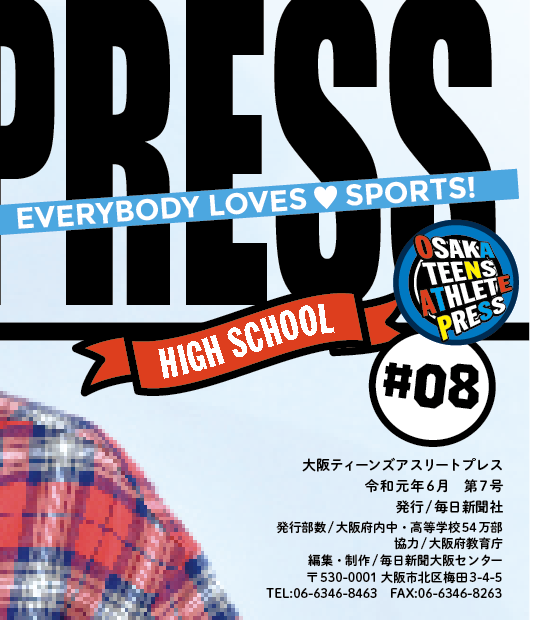 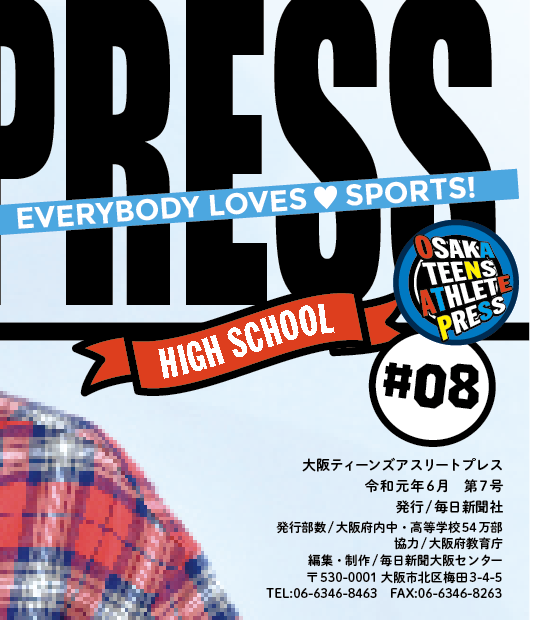 ※「Osaka Teens Athlete Press」表紙題字高校生　「HIGH SCHOOL」　　中学生　「Jr.HIGH SCHOOL」と表記されています。大阪府教育庁 教育振興室 保健体育課 競技スポーツグループ担当：川　田TEL　　 06-6944-9366（ﾀﾞｲﾔﾙｲﾝ）FAX　　 06-6941-4815E-Mail  KawataHi@mbox.pref.osaka.lg.jp